اجتماع الدول الأطرافالاجتماع الخامسنيويورك، 8 كانون الأول/ديسمبر 2011		جدول الأعمال المؤقت		مقدّم من الأمين العام*1-	افتتاح ممثل الأمين العام للاجتماع.2-	انتخاب الرئيس.3-	إقرار جدول الأعمال.4-	انتخاب أعضاء مكتب الاجتماع الآخرين.5-	انتخاب سبعة أعضاء في لجنة حماية حقوق جميع العمال المهاجرين وأفراد أسرهم ليحلوا محل الأعضاء الذين تنقضي مدة عضويتهم في 31 كانون الأول/ديسمبر 2011، وفقاً للفقرات من 1 إلى 5 من المادة 72 من الاتفاقية.6-	مسائل أخرى.الأمم المتحدةCMW/SP/10CMW/SP/10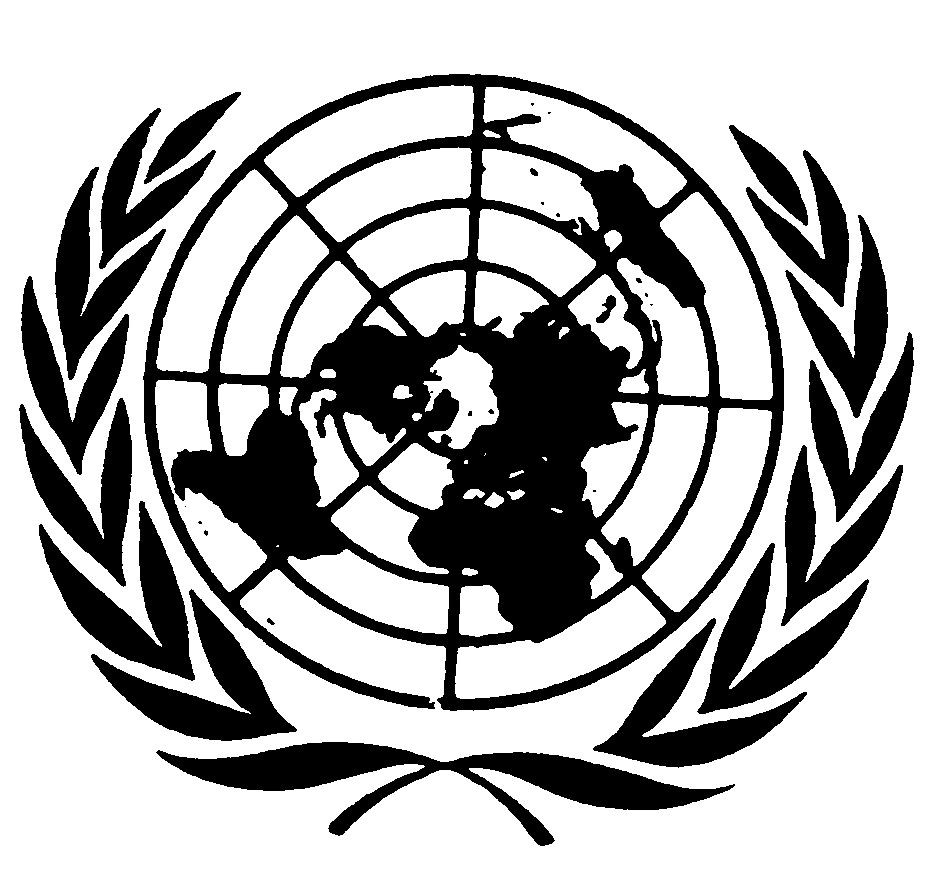 Distr.: General11 October 2011ArabicOriginal: English